Free Sports Safety Resources 	Phone Apps that can be DownloadedOSHA Heat IndexHeads Up Concussion CDCWeather BugMy Lightning TrackerVideo LinksThe Game Plan: Managing On-Field Cervical Spine Injurieshttps://youtu.be/yQe83lVD-bg The Game Plan: Sideline Assessment for Suspected Concussion	https://youtu.be/tou7biddi2M Document ResourcesMontana REAP concussion packethttps://www.umt.edu/integrative-physiology-athletic-training/assets/documents/montana-reap-2020-final 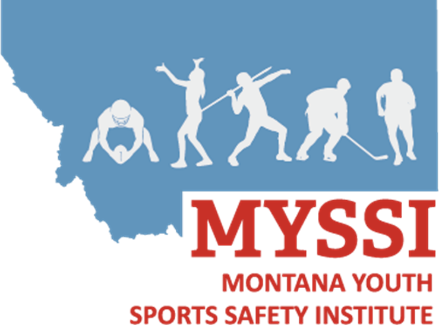 NATA Position Statementshttps://www.nata.org/news-publications/pressroom/statements/position Korey Stringer Institutehttps://ksi.uconn.edu/ UW Sports Institutehttps://thesportsinstitute.com/ 